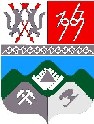 КЕМЕРОВСКАЯ ОБЛАСТЬТАШТАГОЛЬСКИЙ МУНИЦИПАЛЬНЫЙ РАЙОНАДМИНИСТРАЦИЯ  ТАШТАГОЛЬСКОГО МУНИЦИПАЛЬНОГО РАЙОНАПОСТАНОВЛЕНИЕот « 16_ »_сентября_ 2013 г. №_729-п_О внесении изменений в муниципальную целевую программу «Молодежная политика» 2013-2015 годы       В связи с необходимостью  увеличения объема финансирования подпрограммы «Молодежная политика»:       1. Внести в муниципальную целевую программу «Молодежная политика» на 2013-2015 годы, утвержденную постановлением администрации Таштагольского муниципального района №787-п от 15.10.2012 года следующие изменения:       1.1.В паспорте Программы  раздел «Объемы и источники финансирования Программы»  изложить в новой редакции:«                                                                                                                                      »            1.2.  Абзац 1  раздела 4 изложить в следующей редакции:«Объем финансирования Программы из местного бюджета на 2011-2013 годы составит 623 тыс. руб. в том числе по годам:2013 год - 243 тыс.руб. 2014 год – 190 тыс.руб.2015 год -  190 тыс.руб.»       1. Раздел 7 изложить в следующей редакции:«»       2.  Настоящее постановление опубликовать в газете «Красная Шория» и разместить на сайте администрации Таштагольского муниципального района.       3. Контроль за исполнением постановления возложить на заместителя Главы Таштагольского района  по социальным вопросам Л.Н.Рябченко.       4. Настоящее постановление вступает в силу с момента опубликования. Глава Таштагольского района                                                    В.Н.Макута                                                 Объемы и источники финансирования ПрограммыСредства из местного бюджета - 570 тыс. рублей, в том числе по годам:2013 год – 190 тыс.руб.2014 год – 190 тыс.руб.2015 год -  190 тыс.руб.№МероприятияОбъем финансирования,    тыс. руб.Объем финансирования,    тыс. руб.Объем финансирования,    тыс. руб.Объем финансирования,    тыс. руб.Объем финансирования,    тыс. руб.№МероприятияВсего20132014201420151Организация каникулярного времени подростков и молодежи2241105757572Развитие гражданственности и патриотизма молодежи30101010103Развитие художественного творчества молодежи.Поддержка талантливой молодежи180606060604Развитие молодежных инициатив, молодежного, студенческого, детского движения99333333335Развитие добровольчества9030303030ИТОГО623243190190190